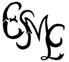 22 de abril-Dia da TerraCom base em seu conhecimento sobre o coronavírus, observe a charge abaixo e responda: Qual o significado, em português, da expressão “TIME OUT!”? Pesquise se necessário.Agora que você já sabe o significado da expressão “TIME OUT!”, o que você entendeu da charge?O que você deve fazer para cuidar do planeta em que vive? Escreva no mínimo cinco frases e ilustre.Obs.: Tire foto da sua atividade e envie para o facebook da escola. Não esqueça de escrever o seu nome completo e o nome da sua professora no rodapé da folha.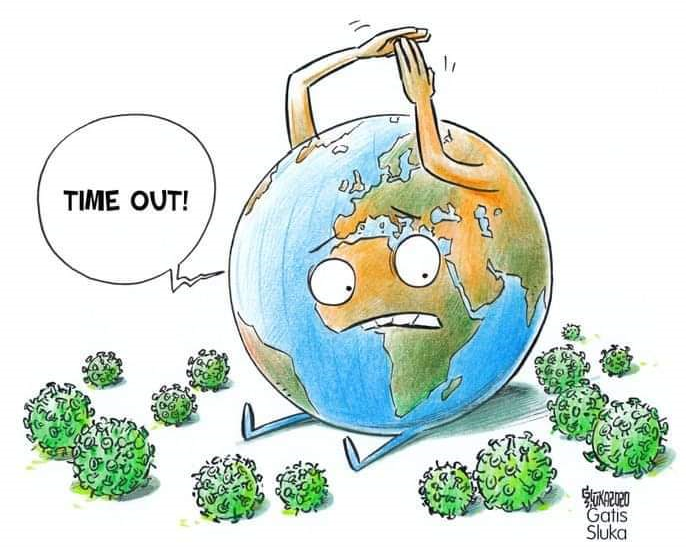 